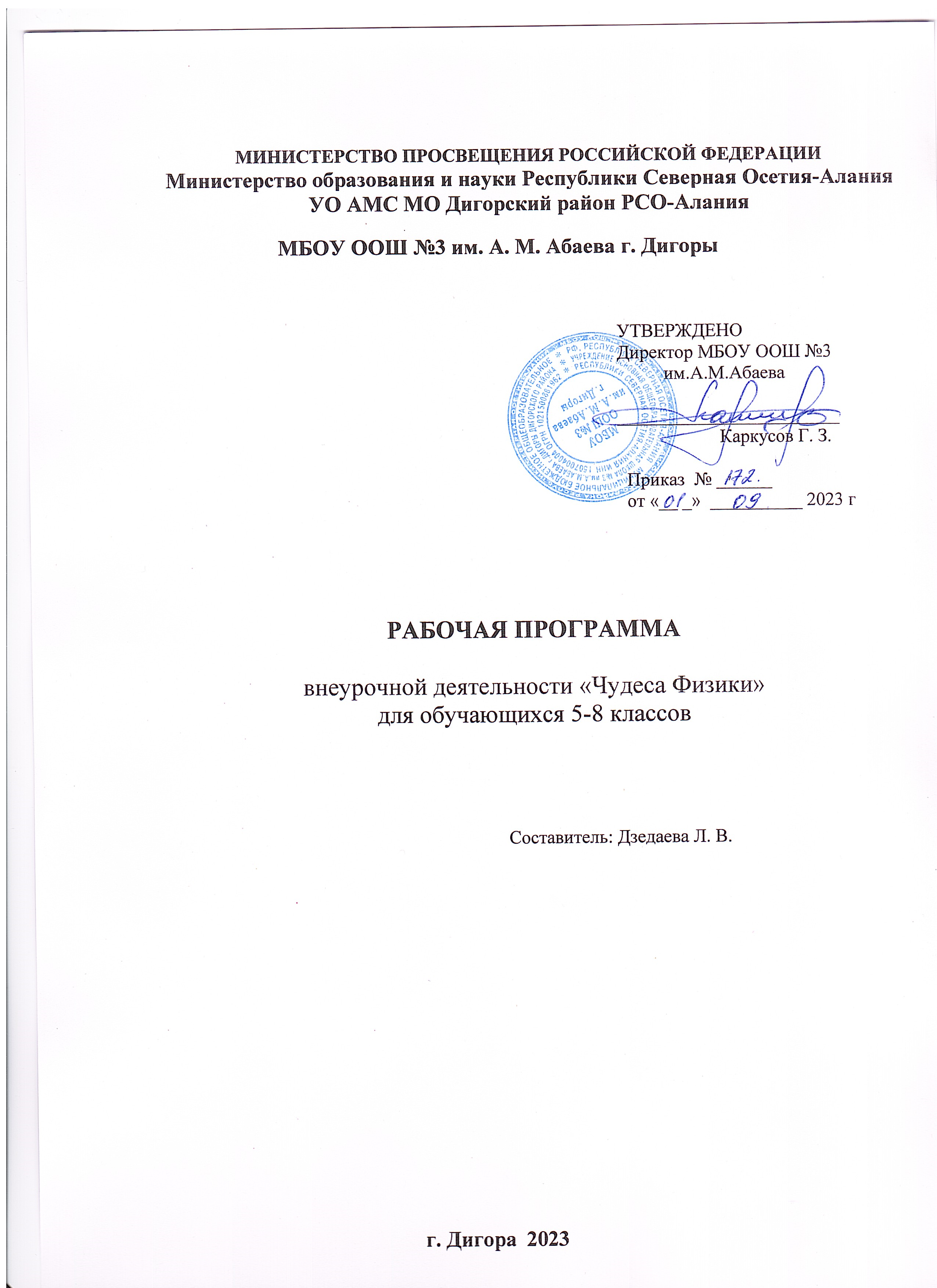 Пояснительная запискаИсследовательская деятельность является средством освоения действительности и его главные цели – установление истины, развитие умения работать с информацией, формирование исследовательского стиля мышления. Особенно это актуально для обучающихся 10-13 лет, поскольку в этом возрасте происходит развитие главных познавательных особенностей развивающейся личности. Результатом этой деятельности является формирование познавательных мотивов, исследовательских умений, субъективно новых для обучающихся знаний и способов деятельности. Данная программа позволяет обучающимся ознакомиться с методикой организации и проведения экспериментально-исследовательской деятельности в современном учебном процессе по физике, ознакомиться со многими интересными вопросами физики на данном этапе обучения, выходящими за рамки школьной программы, расширить целостное представление о данной науке. Экспериментальная деятельность будет способствовать развитию у учащихся умения самостоятельно работать, думать, экспериментировать в условиях школьной лаборатории, а также совершенствовать навыки аргументации собственной позиции по определённым вопросам. Содержание программы соответствует познавательным возможностям школьников.Новизна и отличительные особенности. Реализация программного материала способствует ознакомлению обучающихся с организацией коллективного и индивидуального исследования, побуждает к наблюдениям и экспериментированию, позволяет чередовать коллективную и индивидуальную деятельность.Актуальность программы. Дидактический смысл деятельности помогает обучающимся связать обучение с жизнью. Знания и умения, необходимые для организации исследовательской деятельности, в будущем станут основой для организации и планирования жизнедеятельности.Педагогическая целесообразность программы заключается в том, что обучающиеся получают возможность посмотреть на различные проблемы с позиции ученых, ощутить весь спектр требований к научному исследованию. Так же существенную роль играет овладение детьми навыков работы с научной литературой: поиск и подбор необходимых литературных источников, их анализ, сопоставление с результатами, полученными самостоятельно. У обучающихся формируется логическое мышление, память, навыки публичного выступления перед аудиторией, ораторское мастерство.Возрастная группа: 5-8классыКурс рассчитан на 1 год обучения, 1 час в неделю. Всего 35 часов.Обучение осуществляется при поддержке  Центра образования естественно-научной направленности «Точка роста», который  создан для  развития у обучающихся естественно-научной, математической, информационной грамотности, формирования критического и креативного мышления, совершенствования навыков естественно-научной направленности, а также для практической отработки учебного материала по учебному  предмету «Физика».Цель: создание	условий	для	успешного	освоения	обучающимися	основ исследовательской деятельности.Задачи: Обучающие:формировать представление об исследовательской деятельности;обучать знаниям для проведения самостоятельных исследований;формировать навыки сотрудничества.Развивающие:развивать умения и навыки исследовательского поиска;    развивать познавательные потребности и способностиРабочая программа по внеурочной деятельности «Чудеса физики» по физике в 5-8 классах   разработана на основе нормативно­правовых документов:Закона  «Об образовании в Российской Федерации» № 273 ФЗ от 29.12.2012 г.Федерального компонента государственного стандарта основного общего образования, отвержденный Приказом Министерства образования и науки РФ от 17.12.2010г. №1897;Приказа Министерства образования и науки Российской Федерации от 31.12.2015 3 1577 «О внесении изменений в Федеральный Государственный образовательный стандарт основного общего образования», утвержденный Приказом Министерства образования и науки Российской Федерации от 17.12.2010 г.  №1897 п. 18.2.2. (для 5-9 классов)Письма Министерства образования Ростовской области № 24/4.1 «О примерной структуре рабочих программ учителей».Постановление Главного государственного санитарного врача Российской Федерации от 28.09.2020 г. №28  «Об утверждении Санитарных правил СП 2.4.3648-20 «Санитарно-эпидемиологические требования к  организациям воспитания и обучения, отдыха и оздоровления детей и молодежи» На основании Приказа Минпросвещения  Российской Федерации от 20.05.2020 №254 "Об утверждении федерального перечня учебников, допущенных к использованию при реализации имеющих государственную аккредитацию образовательных программ начального общего, основного общего, среднего общего образования организациями, осуществляющими образовательную деятельность», Требования к оснащению образовательного процесса в соответствии с содержательным наполнением учебных предметов федерального компонента государственного образовательного стандарта;Примерной программы основного общего образования по физике. 7-9 кл. /сост. В. А. Орлов, О. Ф. Кабардин, В. А. Коровин, - М., «Просвещение», 2014 г.);9.   Авторской программой основного общего образования по физике для 7-9 классов (А. В. Пёрышкин, Н.В. Филонович, Е.М. Гутник. -М., «Дрофа», 2014)10.  Основная образовательная программа основного общего образования МБОУ Нижне-Серебряковской ООШ Белокалитвинского района Ростовской области.        Цифровые образовательные ресурсы и оборудование: Цифровая лаборатория «Точка Роста».Планируемые результатыЛичностные результаты:формирование положительного отношения к исследовательской деятельности;формирование интереса к новому содержанию и новым способам познания;ориентирование понимания причин успеха в исследовательской деятельности.формирование ответственности, самокритичности, самоконтроля;умение рационально строить самостоятельную деятельность;умение грамотно оценивать свою работу, находить её достоинства и недостатки;умение доводить работу до логического завершения.Метапредметные результаты характеризуют уровень сформированности универсальных способностей обучающихся, проявляющихся в познавательной и практической деятельности:умение сравнивать, анализировать, выделять главное, обобщать;умение рационально строить самостоятельную деятельность;осознанное стремление к освоению новых знаний и умений, к достижению более высоких результатов.уметь выделять ориентиры действия в новом материале в сотрудничестве с педагогом;планировать свое действие в соответствии с поставленной задачей и условиями ее реализации, в том числе во внутреннем плане.Предметные результаты:уметь осуществлять поиск нужной информации для выполнения исследования с использованием дополнительной литературы в открытом информационном пространстве, в т.ч. контролируемом пространстве Интернет;уметь высказываться в устной и письменной формах;владеть основами смыслового чтения текста;анализировать объекты, выделять главное;осуществлять синтез;проводить сравнение, классификацию по разным критериям;устанавливать причинно-следственные связи..Формы обучения:Формы и виды деятельностигрупповая, организация парной работы;фронтальная, обучающиеся синхронно работают под управлением педагога;индивидуальная, обучающиеся выполняют индивидуальные задания в течение части занятия или нескольких занятий.Тип занятий – комбинированный. Занятия состоят из теоретической и практической частей, причём большее количество времени занимает практическая часть.Методы	обучения (по	внешним	признакам	деятельности	преподавателя	и учащихся):Лекции – изложение педагогом предметной информации.Семинары – заранее подготовленные сообщения  и выступление в группе и их обсуждение.Дискуссии –	постановка	спорных	вопросов,	отработка	отстаивать	и аргументировать свою точку зрения.Обучающие игры – моделирование различных жизненных ситуаций с обучающей целью.Ролевые игры – предложение обучающихся стать персонажем и действовать от его имени в моделируемой ситуации.формат деловых, организационно-деятельностных игр, ориентированных на работу детей с проблемным материалом,Презентация – публичное представление определенной темы.Практическая работа – выполнение упражнений.Самостоятельная работа – выполнение упражнений совместно или без участия педагога.Творческая работа – подготовка, выполнение и защита творческих проектов учащимися.По источнику получения знаний:словесные;наглядные:демонстрация плакатов, схем, таблиц, диаграмм, моделей;использование технических средств;просмотр кино- и телепрограмм;практические:практические задания;тренинги;деловые игры;анализ и решение конфликтных ситуаций и т.д.;По степени активности познавательной деятельности учащихся:объяснительный;иллюстративный;проблемный;частично-поисковый;исследовательский;Содержание курсаФизика и физические методы изучения природы (3 часа)Техника безопасности. Введение. Определение геометрических  размеров тел. Изготовление измерительного цилиндра. Измерение толщины листа бумагиМолекулярная физика (2 часа)Диффузия в быту. Физика вокруг насМеханические явления (25 часов)Механическое движение. Средняя скорость движения. Инерция. Масса. История измерения массы. Измерение массы самодельными   весами. Всё имеет массу? Определение массы  воздуха в комнате. Закон Гука. Сила тяжести.  Силы мы сложили.   Трение исчезло.Давление. Определение давления  бруска и цилиндра.  Почему не все шары круглые? Глубоководный мир: обитатели и погружение. Подъем из глубин. Барокамера. Покорение  вершин.  Изменение давления и самочувствие                человека.  Выдающийся ученый Архимед. Мертвое море. "Вычисление работы и мощности, совершенной   школьником при подъеме с 1 на 3   этаж".Я использую рычаг, блок и наклонную плоскость.  Превращение энергии.Обобщение материала (2 часа)Физика вокруг нас. Тематическое планированиеСписок литературы:Шестернинов Е.Е., Ярцев М.Н. Учебный проект - Москва 2019гБелова Т.Г. Исследовательская и проектная деятельность учащихся в современном образовании//Известия российского государственного педагогического университета А.И.Герцена.-2018..Ибрагимова Л., Ганиева Э. Логика организации и проведения проектно- исследовательской деятельности с учащимися в общеобразовательном учреждении//Общество:социология, психология, педагогика.-2016.№3.Энциклопедии, справочники.Интернет-ресурсы:Сайт для учителей и родителей "Внеклассные мероприятия" - Режим доступа: http://school-work.net/zagadki/prochie/Сайт Министерства образования и науки Российской Федерации - Режим доступа: http://mon.gov.ru/pro/Единая коллекция Цифровых Образовательных ресурсов - Режим доступа: http://school-collection.edu.ru/Издательский дом "Первое сентября" - Режим доступа: http://1september.ru/Проектная деятельность учащихся / авт.-сост. М.К.Господникова и др.. http://www.uchmag.ru/estore/e45005/content№Заня-тияНаименование разделов и темПлановые сроки прохожденияФактические сроки прохожденияИспользование оборудования центра естественнонаучной и технологической направленностей«Точка роста»I четверть (9 час)7.09 – 2.11.2023г7.09 – 2.11.2023гФизика и физические методы изучения природы (3 часа) 7.09 – 21.09.2023г 7.09 – 21.09.2023г1.Техника безопасности. Введение. Определение геометрических  размеров тел7.09Комплект посуды и оборудования дляученических опытов2.Изготовление измерительного цилиндра14.09Оборудование длялабораторных работ и        ученических опытов3.Измерение толщины листа бумаги21.09Молекулярная физика (2 часа)28.09 – 5.10.2023г28.09 – 5.10.2023г    4Диффузия в быту28.09Цифровая лаборатория ученическая (физика, химия, биология): Цифровой датчиктемпературы5.Физика вокруг нас5.10Механические явления (25 часов)12.10 – 17.05.2023г12.10 – 17.05.2023г6.Средняя скорость движения12.107.Инерция19.108.Масса. История измерения массы26.10Весы электронные учебные 200 г9Защита мини-проектов «Мои весы»2.11КомпьютерноеоборудованиеII четверть (7 час)16.11 – 28.12.2023г16.11 – 28.12.2023г10Измерение массы самодельными   весами16.11Компьютерное оборудование с видеокамерой длядетального рассмотрения опыта, выведенного на экран.11Определение массы 1 капли воды23.11Весы электронныеучебные 200 г   12Всё имеет массу? Определение массывоздуха в комнате30.11Оборудование длядемонстраций   13Закон Гука7.12Оборудование длядемонстраций   14Сила тяжести14.12   15Силы мы сложили…21.12   16Трение исчезло…28.12III четверть (9 час)   17Давление. Определение давления  бруска и цилиндра11.01Оборудование для лабораторных работ иученических опытов (на базе комплектов для ОГЭ)   18Почему не все шары круглые?18.01   19Глубоководный мир: обитатели25.01   20Глубоководный мир: погружение1.02   21Подъем из глубин. Барокамера8.02   22Покорение вершин15.02   23Изменение давления и самочувствие       человека22.02Цифровая лаборатория ученическая (физика, химия, биология):Цифровой датчик температуры Цифровой датчик давления   24Выдающийся ученый Архимед1.03   25Выдающийся ученый Архимед15.03IV четверть (9 час)5.04 – 31.05.2024г5.04 – 31.05.2024г   26Мертвое море5.04   27"Вычисление работы, совершенной школьником при подъеме с 1 на 3этаж"12.04   28«Вычисление мощности развиваемой школьником при подъеме с 1 на 3этаж»19.04   29Я использую рычаг, блок, наклонную плоскость26.04Оборудование для лабораторных работ иученических опытов (на базе комплектов для ОГЭ)   30Превращение энергии17.05Обобщение материала (2 часа)24.05 – 31.05.2024г24.05 – 31.05.2024г   31Физика вокруг нас24.05   32Составление кластера «Физика вокругнас».  Презентация кластера «Физика вокруг нас»31.05   35Презентация кластера «Физика вокругнас»